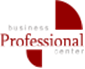 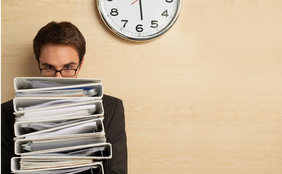 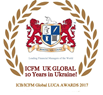 /Место проведения: г. Киев, переулок Т. Шевченко, 13 , оф. 9/                                          Регламент работы: 10:00-16.00                                                                                                                                                           В аудитории free  WI  - FINEW! «Анализ финансовой отчетности на ПРИМЕРЕ ОТЧЕТНОСТИ УЧАСТНИКОВ»ПрограмМа ПРАКТИКУМА*: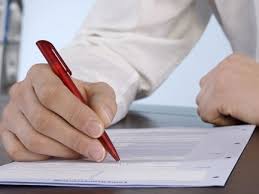  Методические основы финансовой диагностики деятельности компании Этапы финансового анализа Горизонтальный анализ Вертикальный анализ Структурный анализ  Сравнительный анализ Анализ финансовых коэффициентов Анализ ликвидности Анализ финансовой устойчивости Экспресс-анализ финансовой устойчивости  Типы финансовой устойчивости Анализ деловой активности Анализ рентабельности Анализ вероятности банкротства  Коэффициенты рыночной активностиЦель  – актуализация знаний о составе полного комплекта финансовой отчетности и особенностей ее построения в условиях отсутствия установленных норм, формирование навыков идентификации периметра группы компаний на основе наличия контроля и существенного влияния, консолидации финансовой отчетности, анализа финансового состояния компании для целей использования его результатов в системе финансового менеджмента.В стоимость входят: консультации и участие в Практикуме, сертификат участника, материалы участника, канцтовары, практический кейс, обед, кофе - брейк, бухгалтерский комплект документов.Внимание! Количество участников ограничено / VIP groups / !!!В аудитории free WI - FIЗарегистрироваться и получить счет-фактуру  по телефонам:/ 044/537 06 40, 251 18 07, моб. 067 657 20 73ВАШ МЕНЕДЖЕР: НАТАЛЬЯ Яблонская / ИННА КЛИБАНСКАЯ / ЮЛИЯ МОЙСЕЕНКО  e-mail: office@icfm.org.ua icfm@bcp.com.ua office@bcp.com.ua